«В гости к осени»Любая экскурсия с детьми, будь то посещение  библиотеки, пожарной части, завода ППСО становится для ребят ярким и запоминающимся событием. Ведь она вносит разнообразие в размеренную жизнь, в привычный распорядок дня, даёт ребятам новые знания и впечатления. Туристский поход сочетает активный здоровый отдых, познание и освоение окружающего мира, что ставит его в ряд наиболее эффективных методов комплексного воспитания подрастающего поколения. Главная задача пешеходного туризма - удовлетворить естественную потребность воспитанников в непосредственном познании мира, своего края; показать, как он прекрасен, воспитать активную любовь к нему, преданность народу и земле, на которой им посчастливилось родиться. В один из прекрасных дней золотой осени мы с ребятами подготовительной группы отправились в лес, чтобы понаблюдать какие же изменения происходят там осенью, а ещё насладиться красотой природы, набрать листьев для наших поделок,  поиграть в мяч, бадминтон, отдохнуть на привале.Все собирались мы в походОтправиться с утра,Но задержала нас немногоЭВАКУАЦИЯ!!!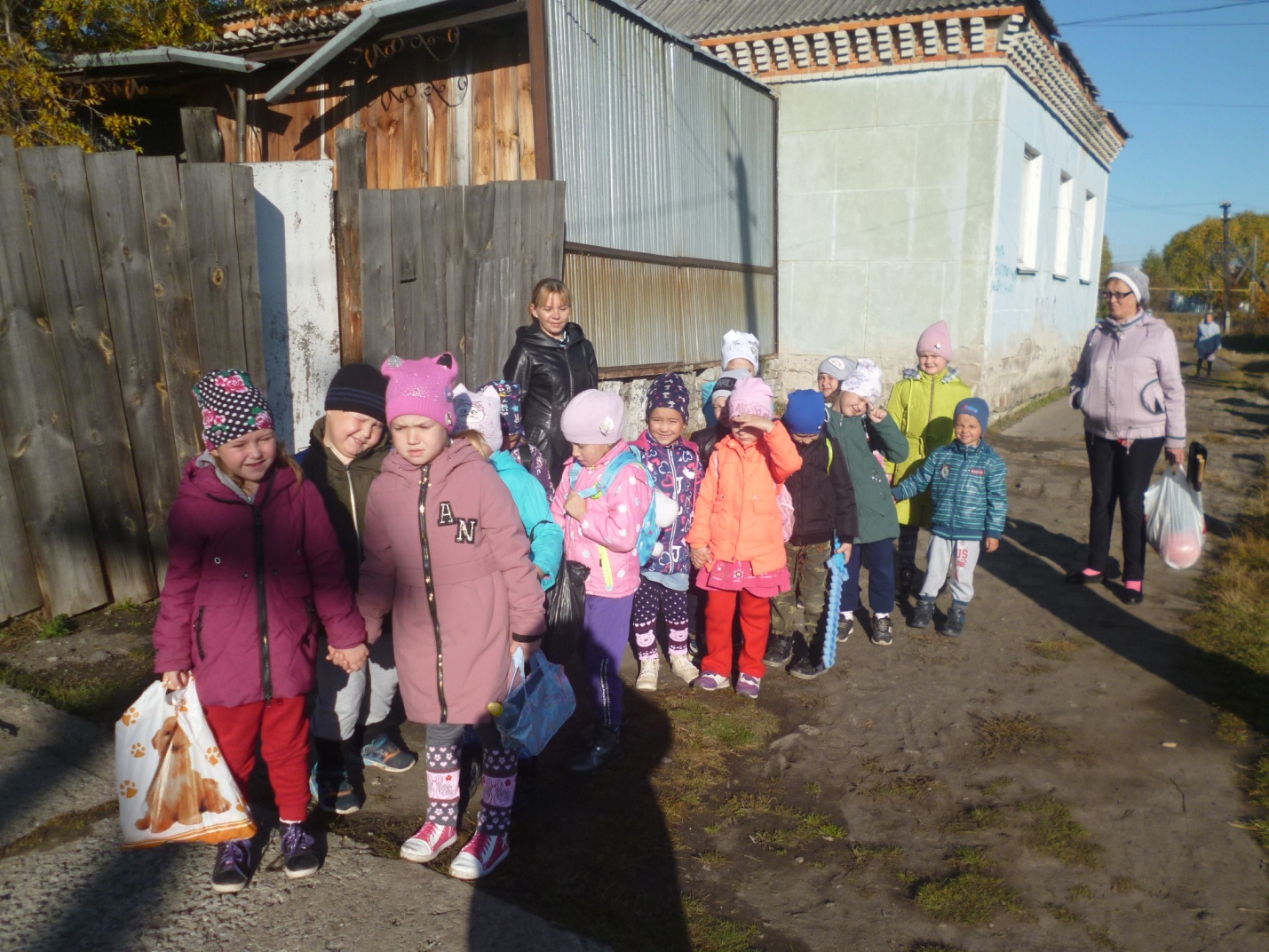 Я спрятать радость не могу, улыбка во весь рот.Ведь не иду – бегом бегуЯ первый раз в поход!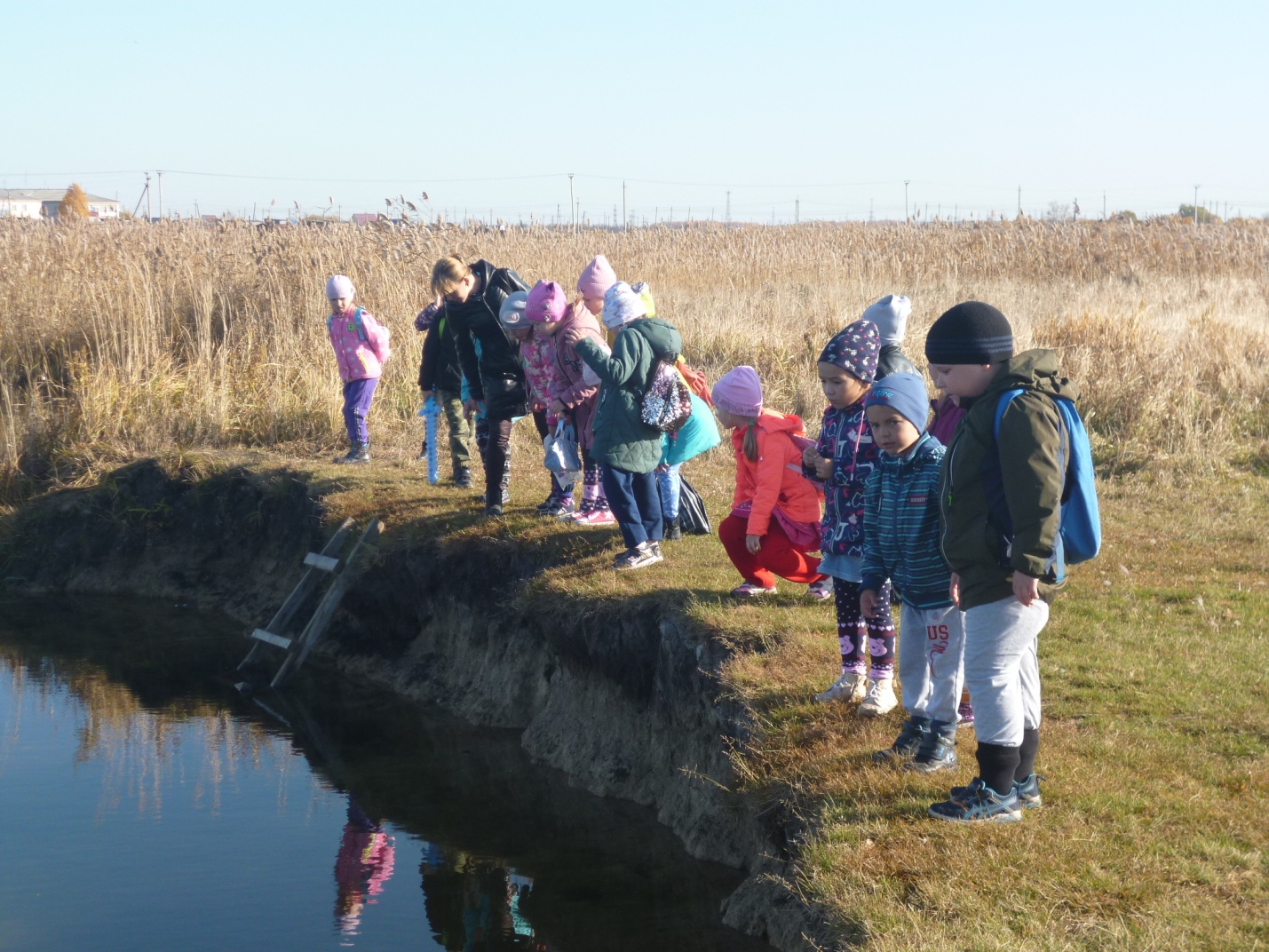 Зелень ряски затянула пруд,Бирюзой отсвечивают воды.Плавают рыбёшки там и тут,Радуются солнечной погоде.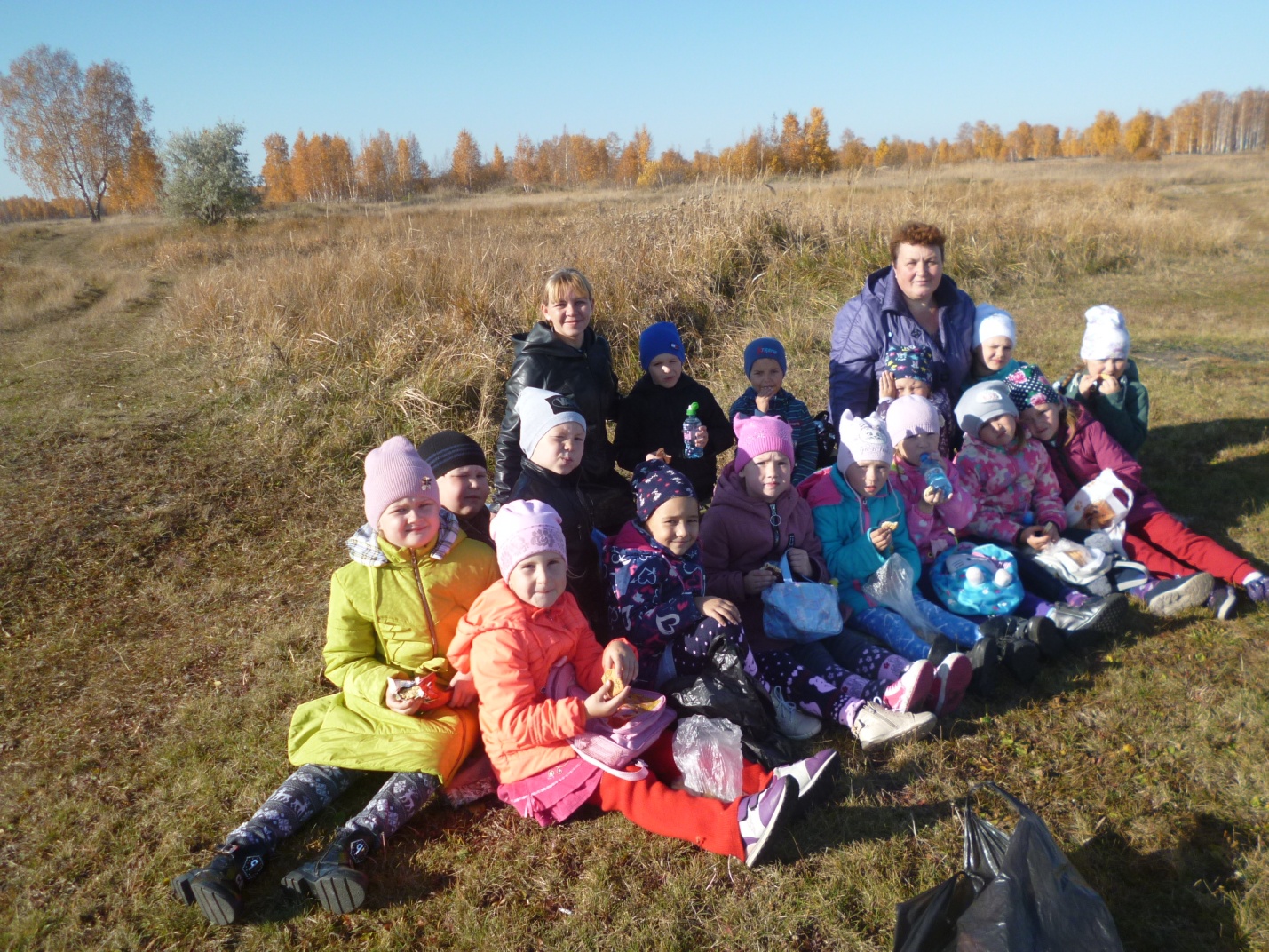 Ходить в походы весело,Ходить в походы классно!Пришли, привал устроили,И будет все прекрасно!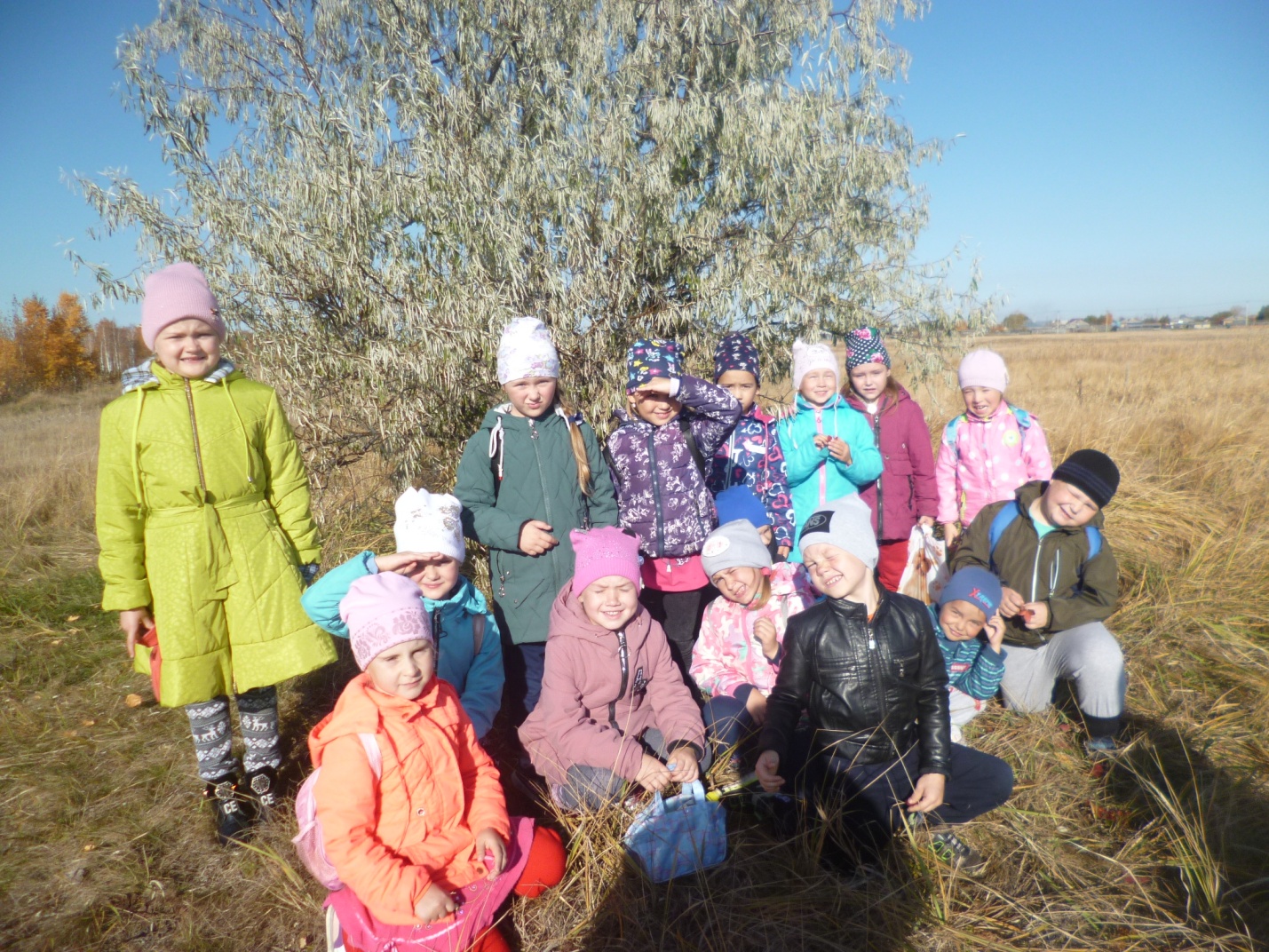 Нельзя нам на свете прожить без чудес,Они нас повсюду встречают.Волшебный, осенний и сказочный лесНас в гости к себе приглашает!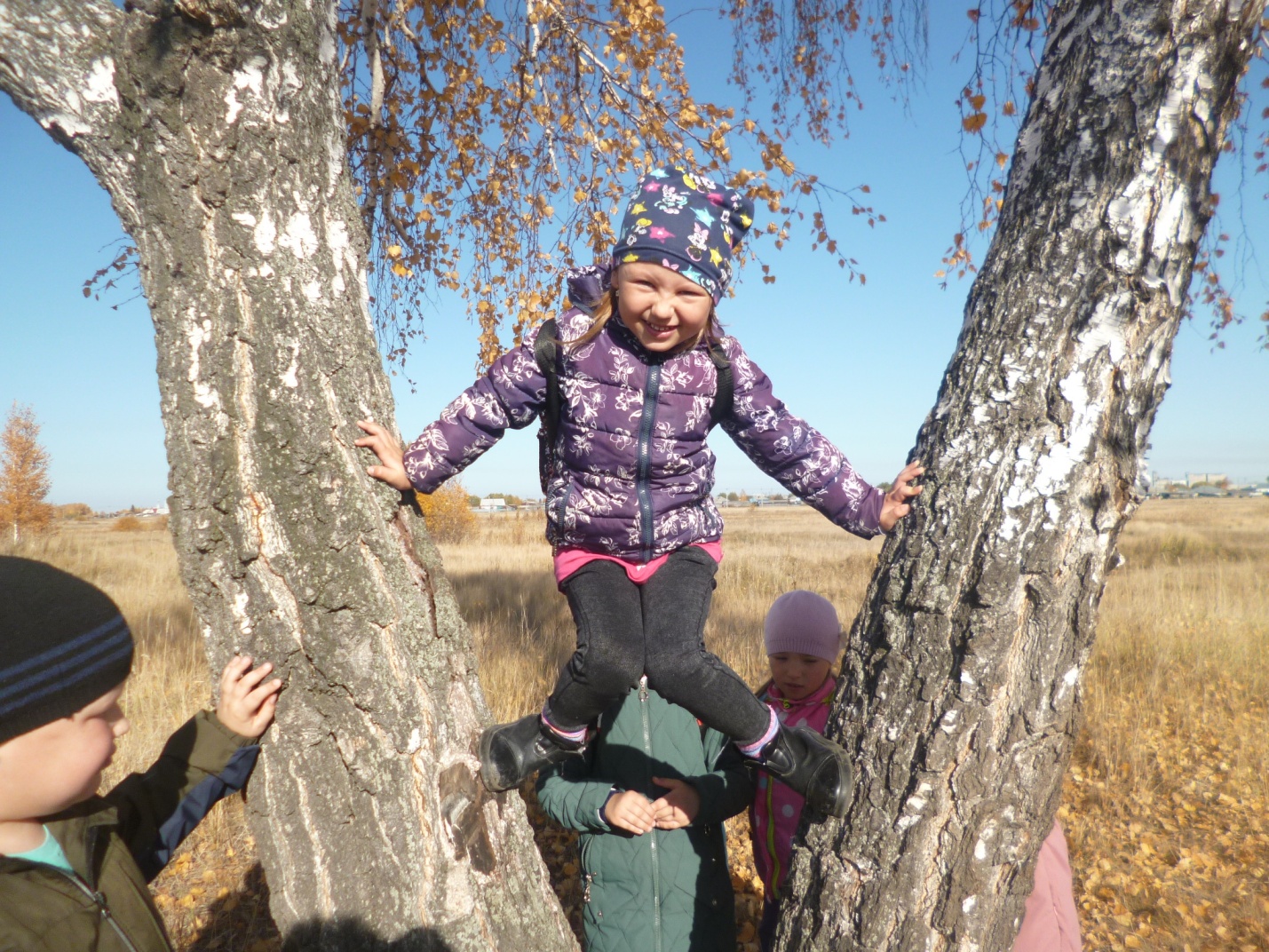 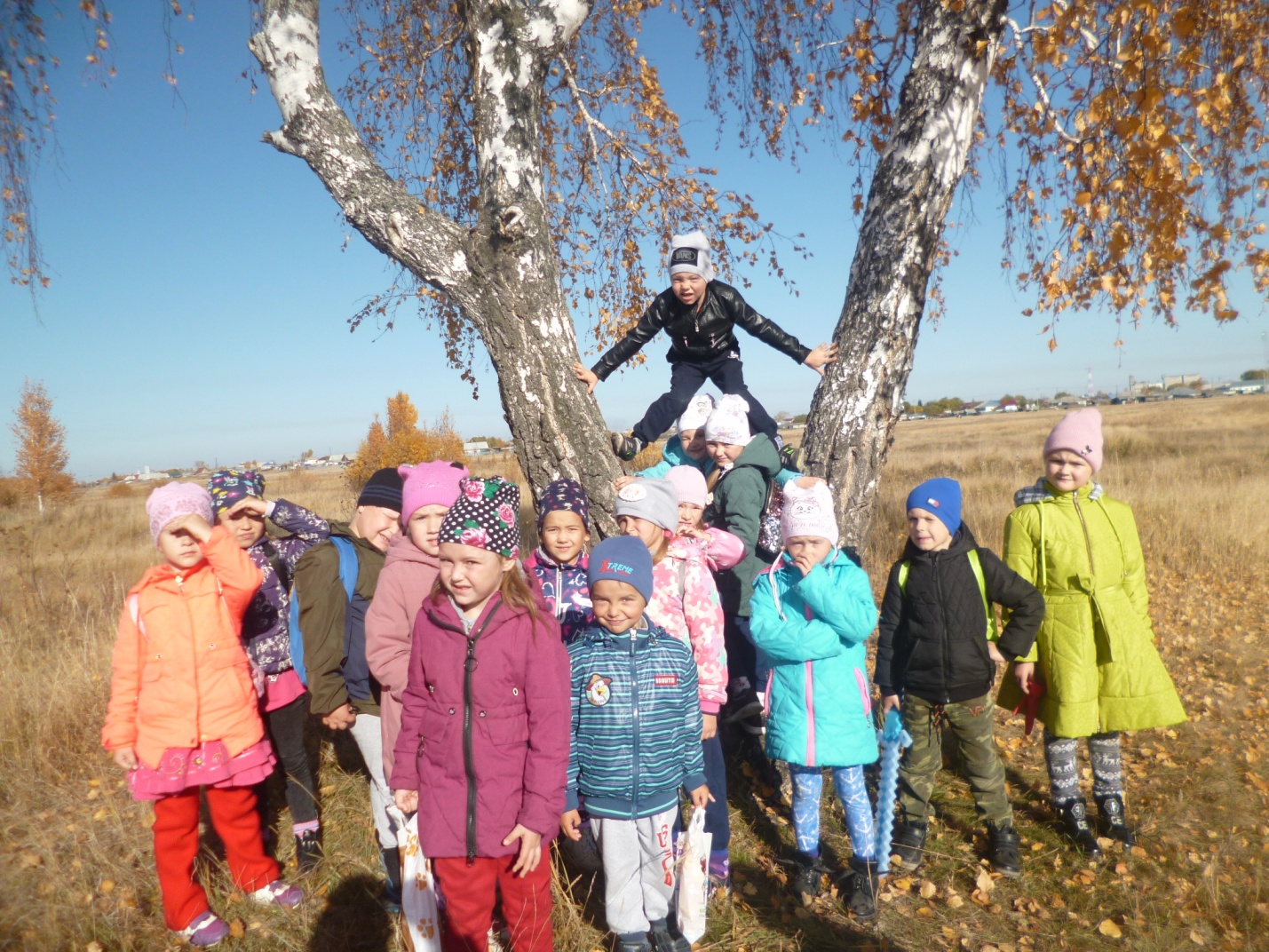 Остановка “двойная береза”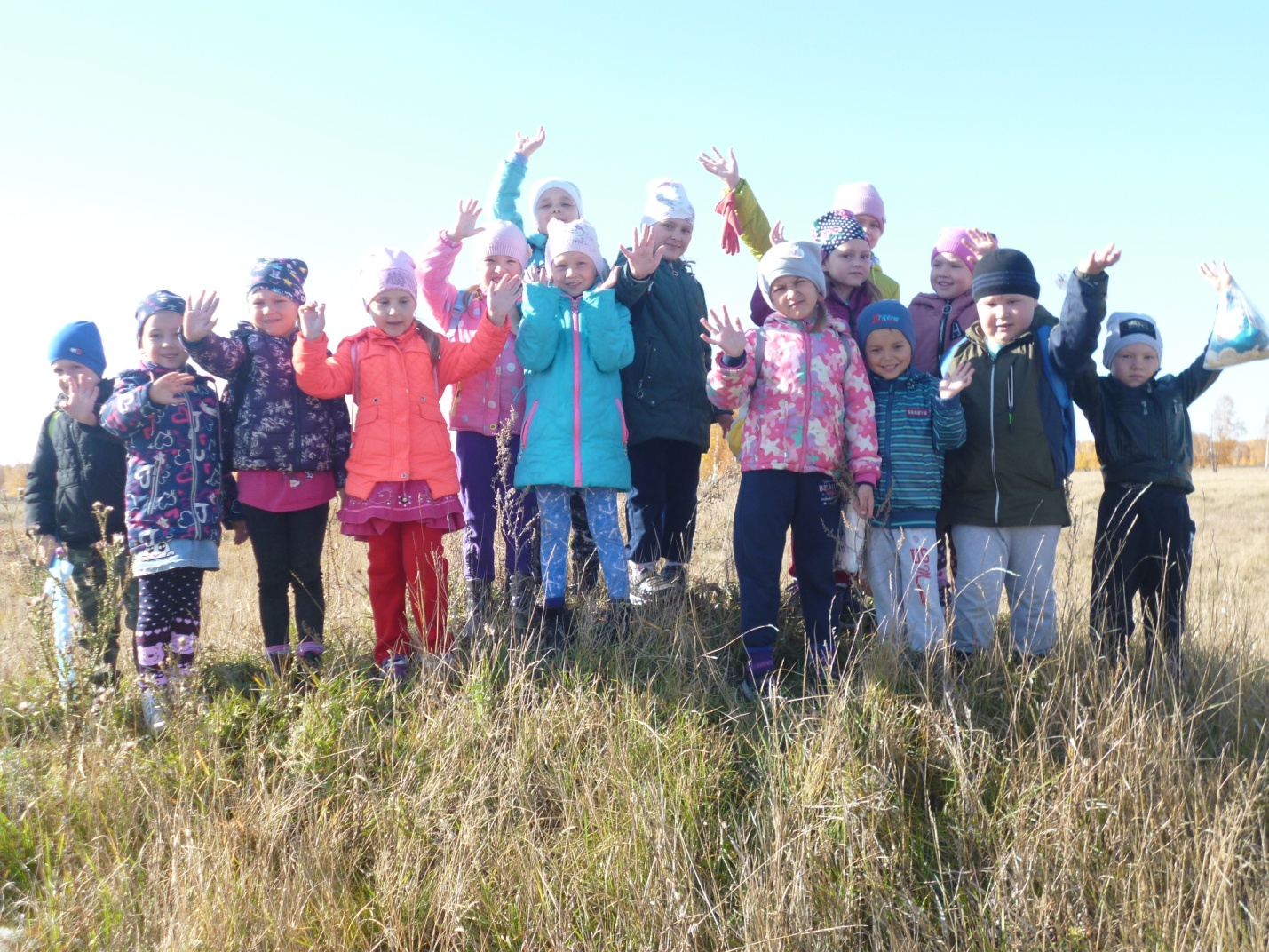 А потом мы смело поднялись на “гору”.Нелегкое то дело, не до разговоров!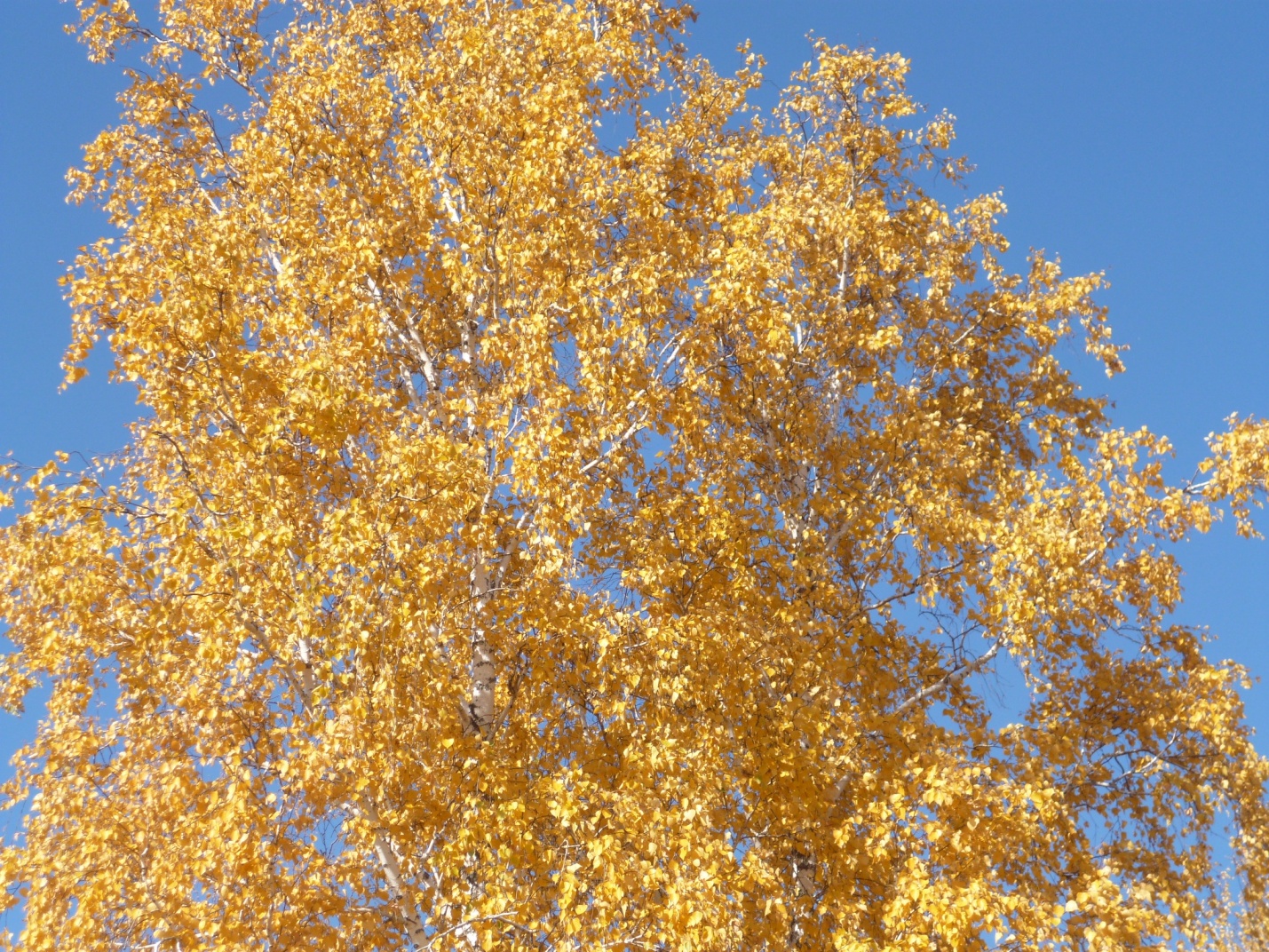 Ах, как красив осенний лес,Полон  сказок и чудес!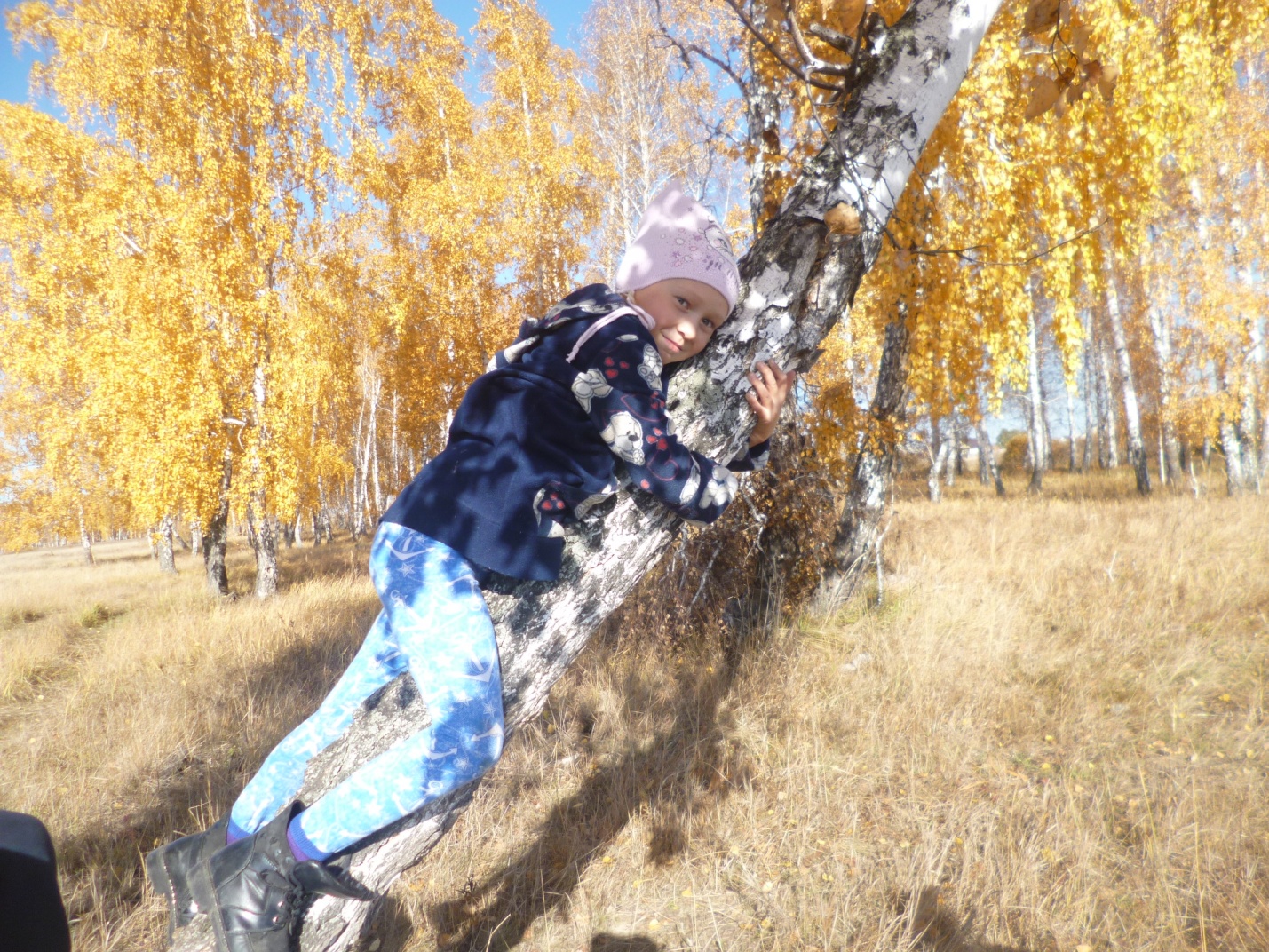 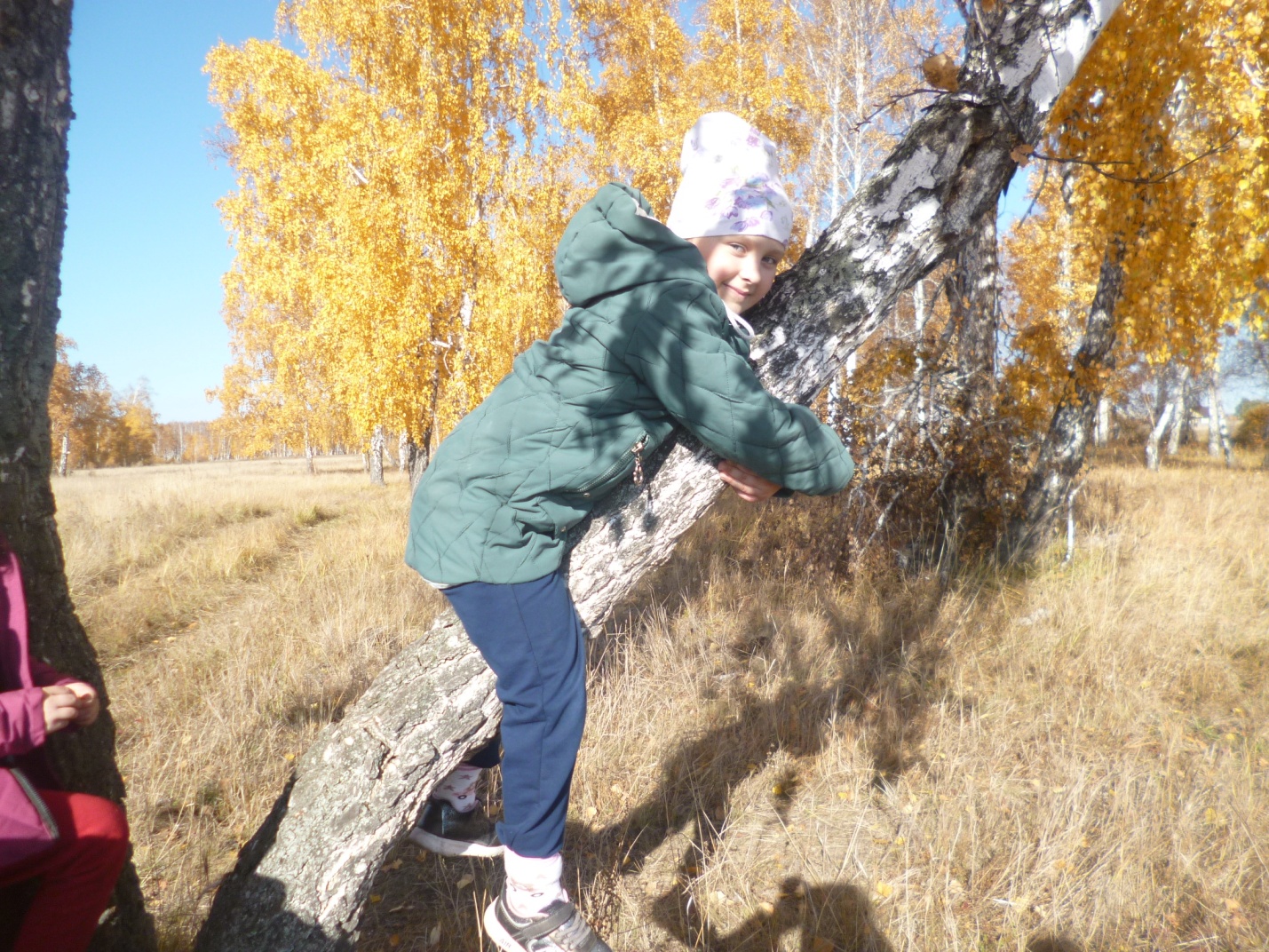 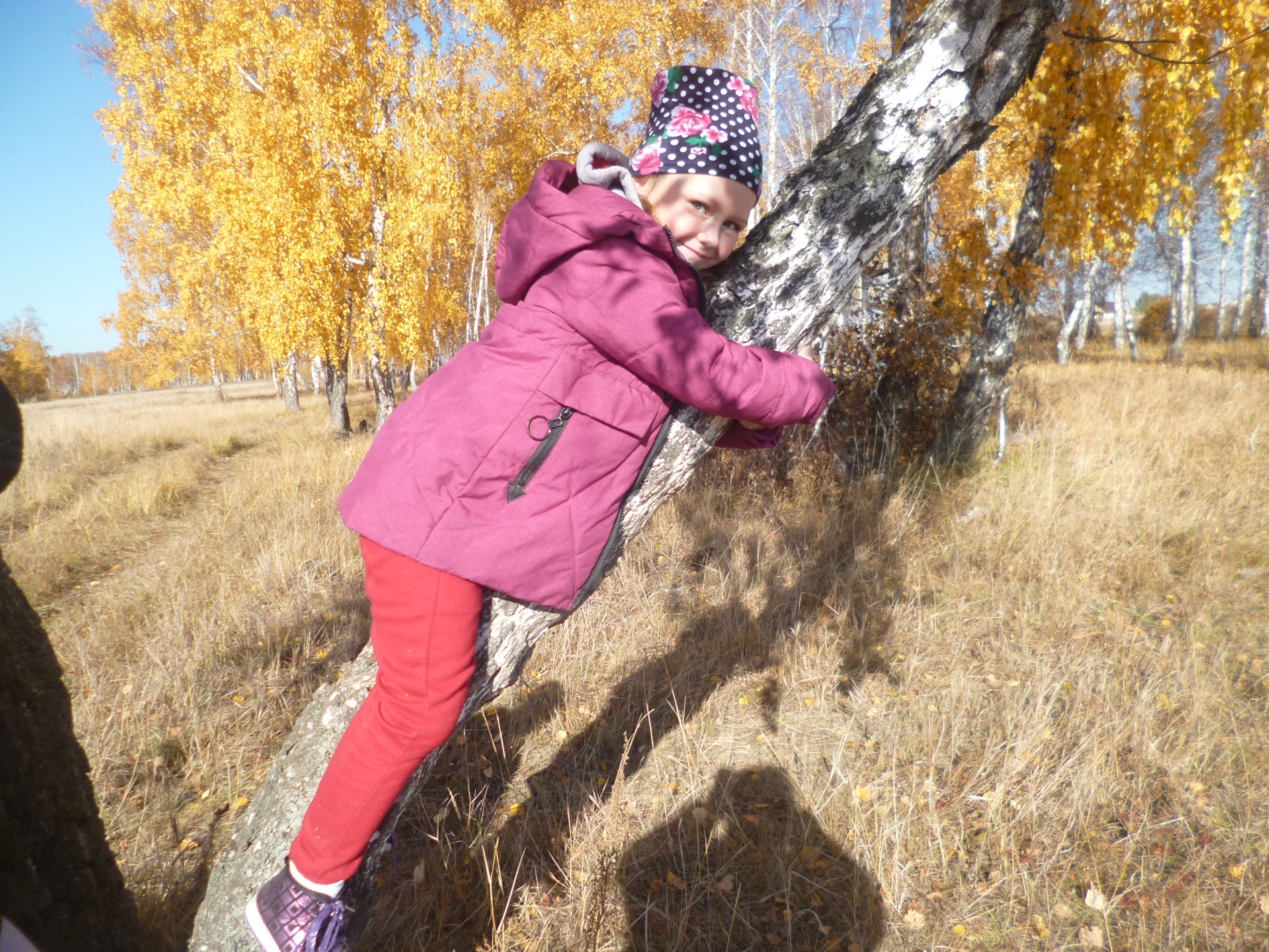 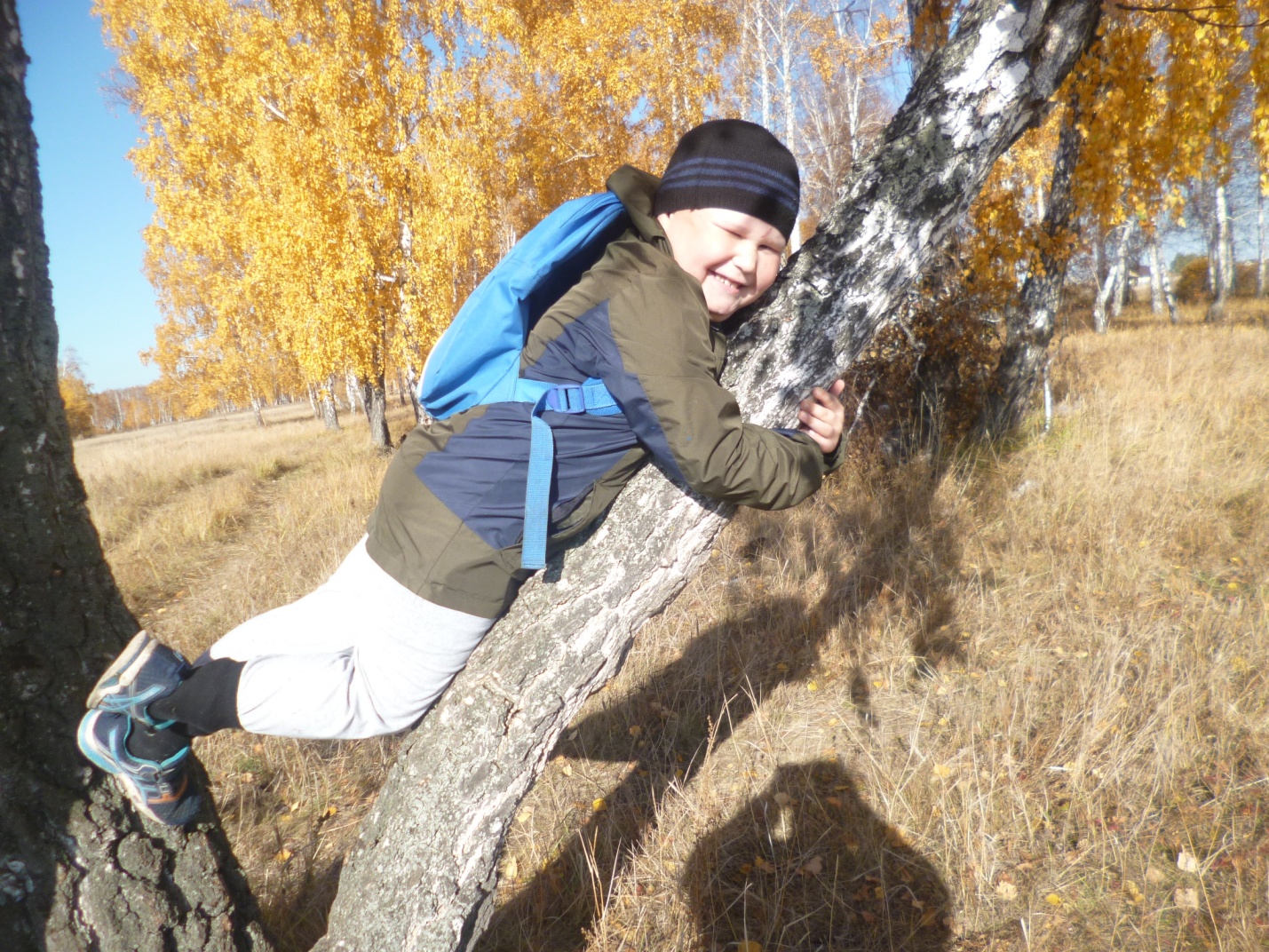 Всем береза нравится,Ведь она – красавица!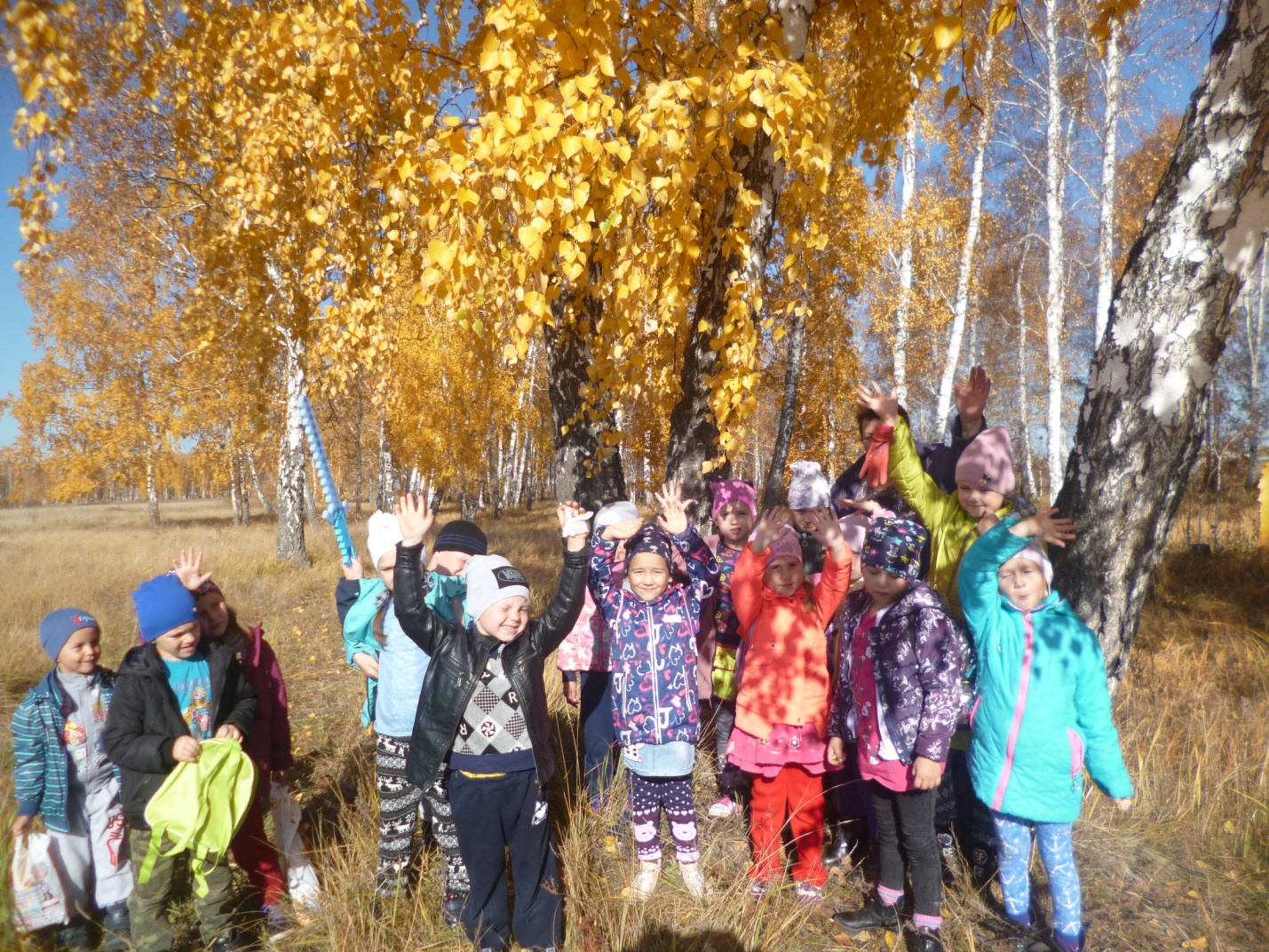 Белоствольная береза –Символ Родины моей.Нету  деревца другогоСердцу русскому милей!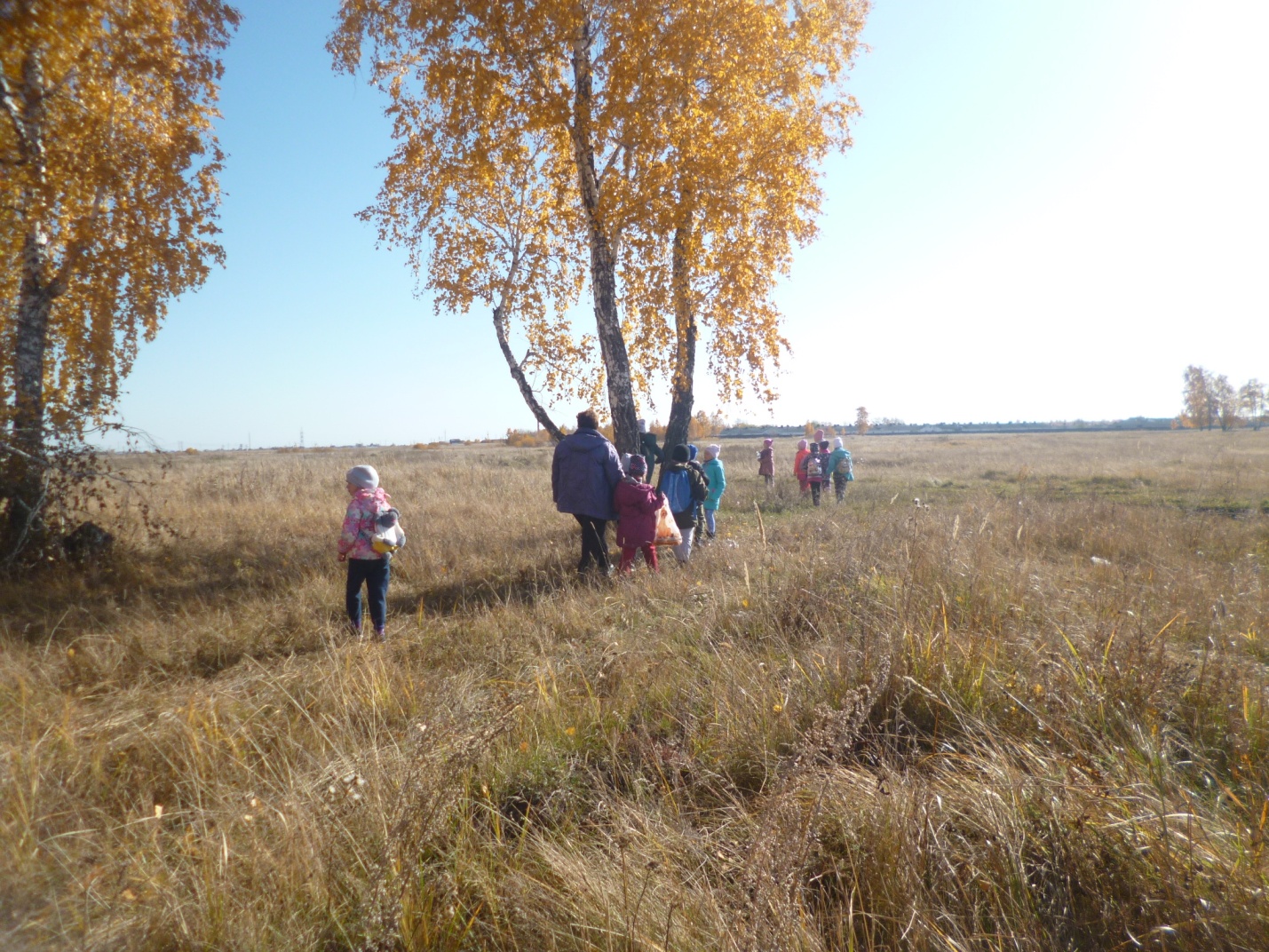 Время быстро пролетелоИ уже пора домой,Уходить так не хотелось!Мы придем сюда весной.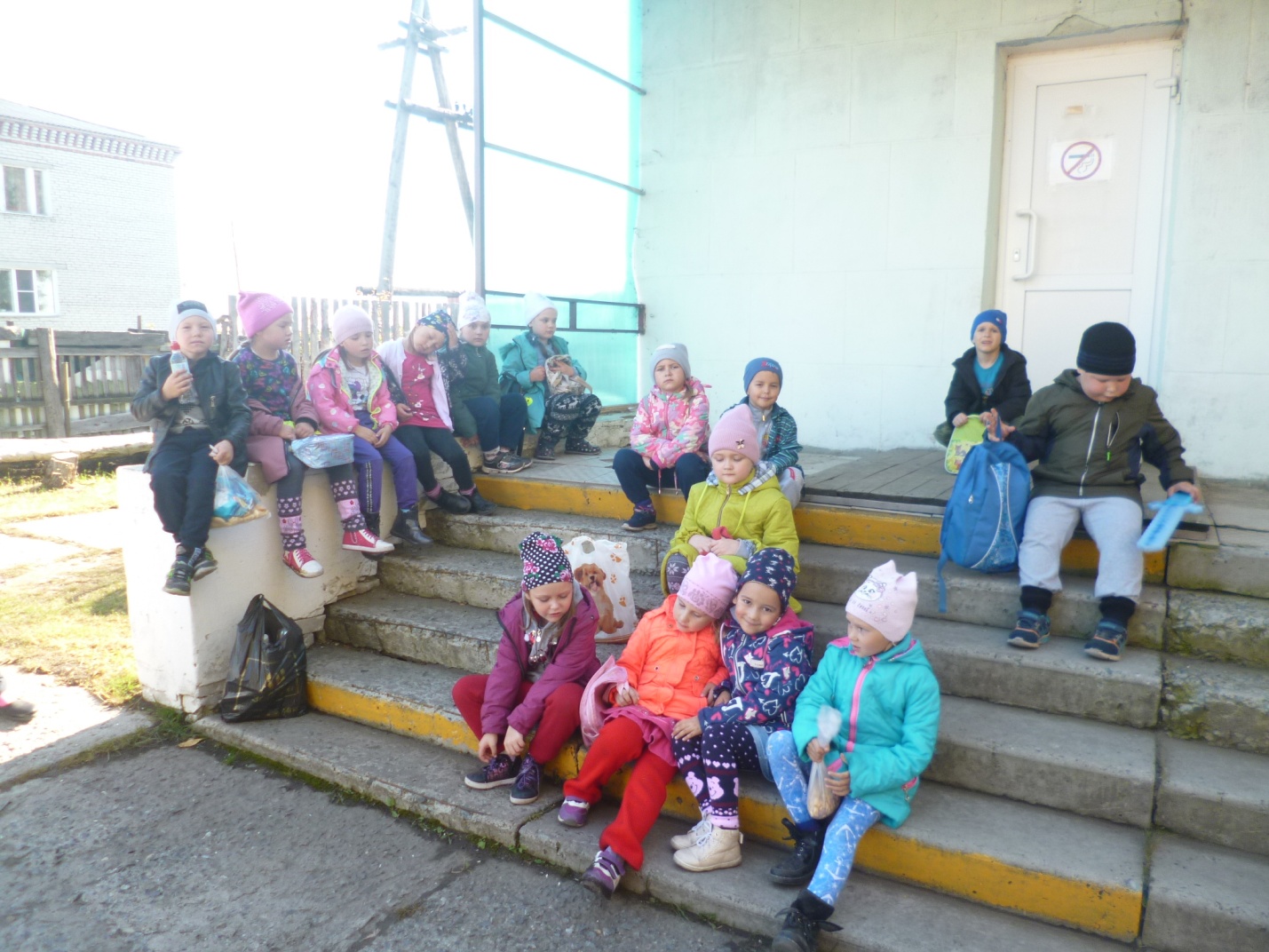 Вернулись все с похода мы,Встречайте нас, ура!                                  Справились со всем отважно,                                  Все преодолели на пути!                                 Наш туристический поход                                 Нам здоровье принесёт.Воспитатель: Иевлева Е.П.